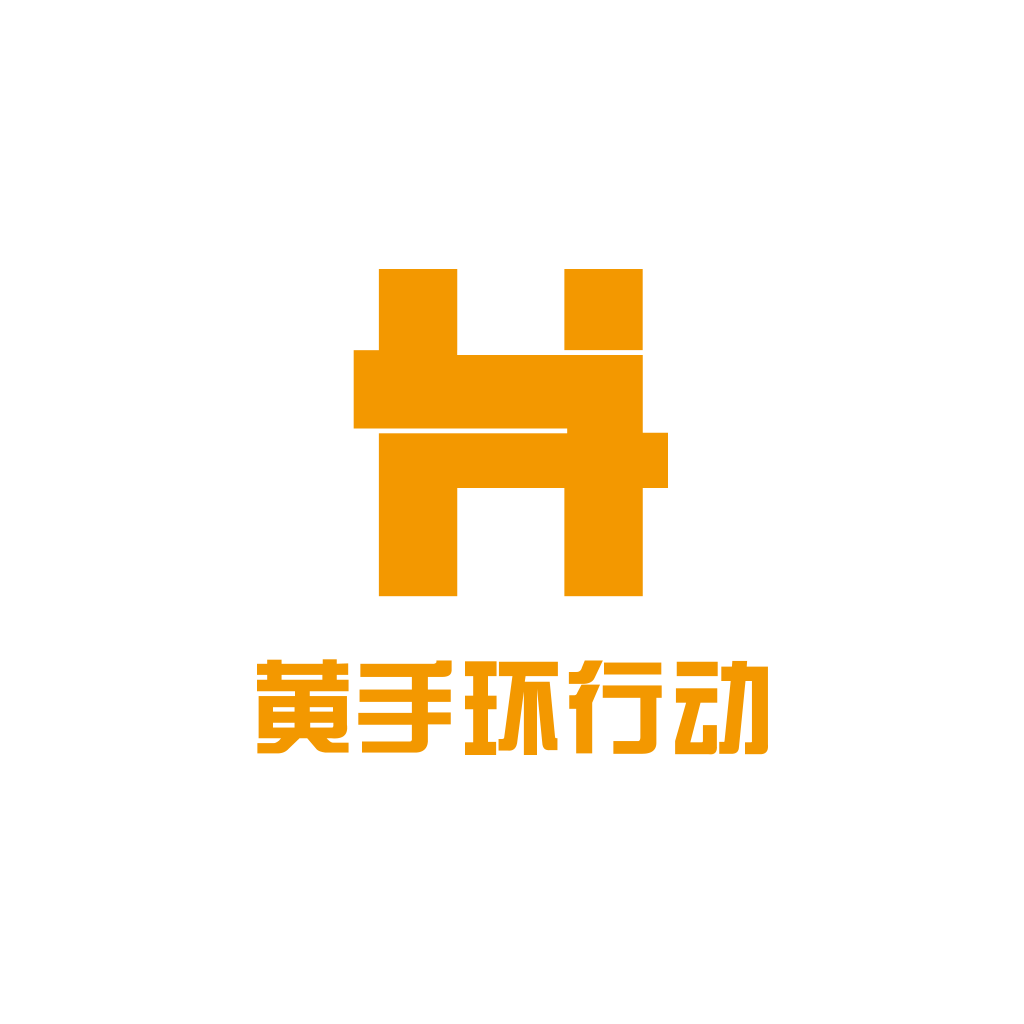 中国人口福利基金会“黄手环行动”项目申报书         制表单位：中国人口福利基金会         填报单位：         填报时间：第一部分 基本情况第二部分 项目方案及预算一、项目基本信息二、项目设计   （一）项目背景与目标  （二）项目内容（请详细描述具体项目内容，计划开展什么形式的服务，服务时间及场次等）  （三）实施时间（项目各阶段时间安排）  （四）受益对象（覆盖地区，受益人数、选择标准等）（五）执行团队（请详细阐述）（六）资源链接（为有效完成该项目，在人员组织、社区资源、医疗机构资源、专业服务资源等方面的资源链接情况）（七）宣传计划（八）预计产出（项目预计的社会效益、经济效益、实际产出等）（九）跟踪反馈（项目开展过程中的反馈机制，如反馈周期，反馈内容，反馈形式；以及项目完成后的效果评价机制，如评估方式，评估周期等）    三、项目预算申报单位 （请填写机构名称）项目联系人联系电话通讯地址项目内容项目地点项目时间项目预算开户名称收款帐号开户行出具发票类型如：公益事业捐赠票据，非税收入票据，增值税普通发票、其他（需注明具体发票类型）项目名称项目地点开展时间开展时间服务对象及人数拟申请金额（人民币）自筹金额及来源（如有）项目简介序号支出科目金额（元）说明123456合计合计